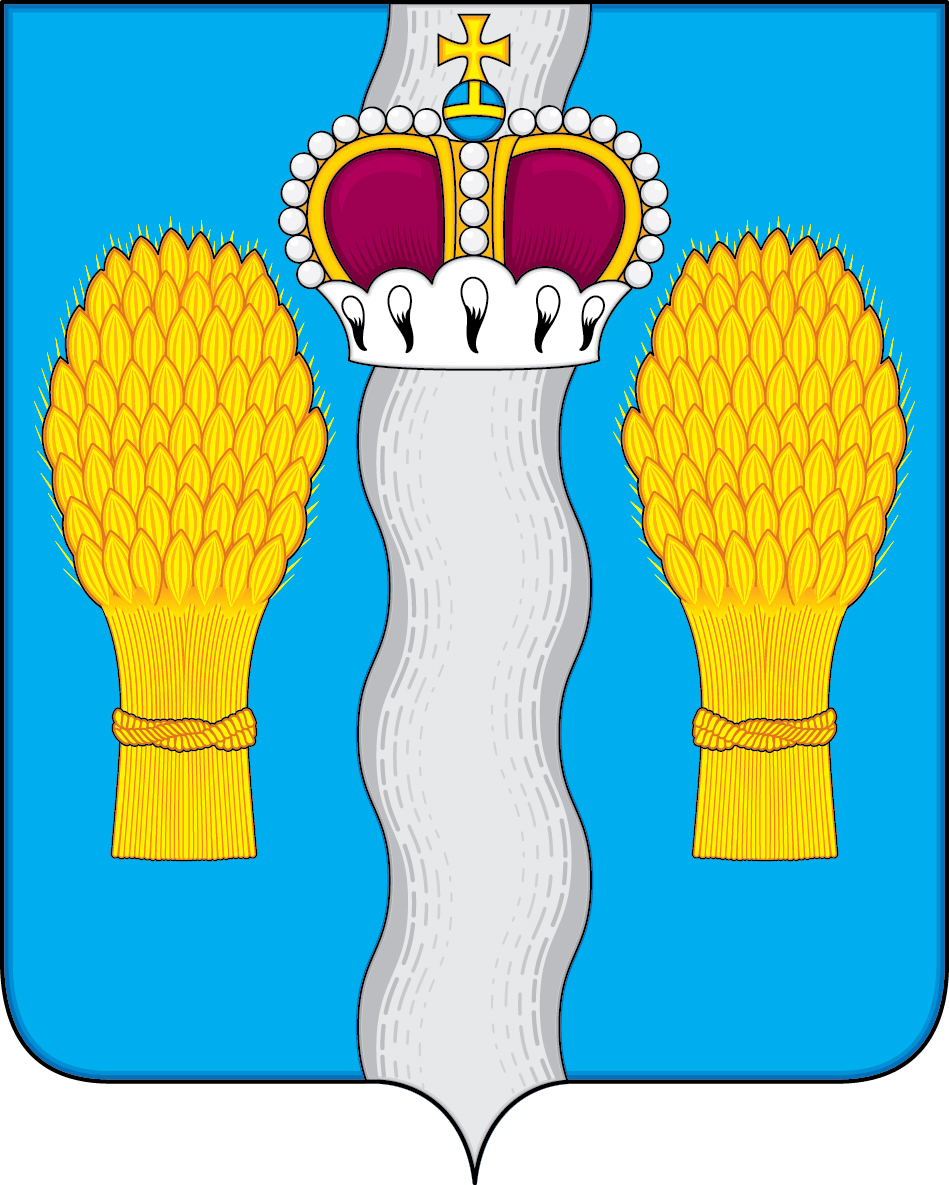 АДМИНИСТРАЦИЯ(исполнительно-распорядительный орган)муниципального района «Перемышльский район»ПОСТАНОВЛЕНИЕс. Перемышль               23     января   2023 г.                                                              № 52Руководствуясь Федеральным законом от 06.10.2003 № 131-ФЗ «Об общих принципах организации местного самоуправления в Российской Федерации», ст. 179 Бюджетного кодекса Российской Федерации, постановлением администрации муниципального района «Перемышльский район» от 11.10.2019 № 745 «Об утверждении Порядка принятия решений о разработке муниципальных программ муниципального района «Перемышльский район», их формирования и реализации и порядка проведения оценки эффективности реализации муниципальных программ муниципального района Перемышльский район», решением Районного Собрания муниципального района «Перемышльский район» О внесении изменений и дополнений в решение Районного Собрания  от 23.12.2021 №78 (в ред. от 24.03.2022 № 101, от 15.08.2022 № 128)  «О бюджете муниципального района «Перемышльский район» на 2022 год и на плановый период 2023 и 2024 годов» от 22.12.2022 № 153, решением Районного Собрания муниципального района «Перемышльский район»  «О бюджете муниципального района «Перемышльский район» на 2023 год  и на плановый период 2024 и 2025 годов» от 22.12.2022  № 152,  а также в целях модернизации и развития сети автомобильных дорог общего пользования местного значения на территории муниципального района «Перемышльский район» в соответствии с приоритетными направлениями развития района и повышения транспортно-эксплуатационных характеристик дорожной сети муниципального района «Перемышльский район», администрация муниципального районаПОСТАНОВЛЯЕТ:Внести в постановление администрации муниципального района «Перемышльский район» от 16.03.2020 года № 204 «Об утверждении муниципальной программы «Развитие дорожного хозяйства в муниципальном районе «Перемышльский район» (далее – постановление) следующие изменения:  Пункт 8 Паспорта муниципальной  программы «Развитие дорожного хозяйства в муниципальном районе «Перемышльский район»  изложить в следующей редакции: Раздел 4 муниципальной программы «Развитие дорожного хозяйства в муниципальном районе «Перемышльский район» изложить в новой редакции: 4. Объем финансовых ресурсов, необходимых для реализации муниципальной программы1.3 Раздел 6 муниципальной программы «Развитие дорожного хозяйства в муниципальном районе «Перемышльский район» изложить в новой редакции (прилагается).2. Разместить внесение изменений в муниципальную программу на официальном сайте муниципального района «Перемышльский район» в сети Интернет в течение 10 дней со дня официального опубликования настоящего постановления.3. Сведения о внесении изменений в муниципальную программу разместить в ГАС «Управление» в течение 10 дней со дня официального опубликования настоящего постановления.Глава  администрациимуниципального района                                                               Н. В. БадееваО внесении изменений в постановление администрации муниципального района «Перемышльский район» от 16.03.2020 года № 204 «Об утверждении муниципальной программы «Развитие дорожного хозяйства в муниципальном районе «Перемышльский район» 8. Объемы финансирования муниципальной программы за счет бюджетных ассигнованийНаименование показателяВсего (тыс. руб.) В том числе по годамВ том числе по годамВ том числе по годамВ том числе по годамВ том числе по годамВ том числе по годам8. Объемы финансирования муниципальной программы за счет бюджетных ассигнованийНаименование показателяВсего (тыс. руб.) 2020 
год 2021
год 2022 
год2023 год2024 
год 2025
год8. Объемы финансирования муниципальной программы за счет бюджетных ассигнованийВСЕГО 617 423,54108 488,56102 616,57191 451,39169 287,69113 860,8222 429,328. Объемы финансирования муниципальной программы за счет бюджетных ассигнованийВ том числе по источникам финансирования:         8. Объемы финансирования муниципальной программы за счет бюджетных ассигнованийСредства местного бюджета133 531,4927013,4129 257,2136 565,6320 569,5920 952,0522 429,328. Объемы финансирования муниципальной программы за счет бюджетных ассигнованийСредства областного бюджета483 892,0581475,1573359,37154 885,76148 718,1092 908,778. Объемы финансирования муниципальной программы за счет бюджетных ассигнованийСредства федерального бюджетаНаименование показателя Всего (тыс. руб.) В том числе по годамВ том числе по годамВ том числе по годамВ том числе по годамВ том числе по годамВ том числе по годамНаименование показателя Всего (тыс. руб.) 2020 
год 2021
год 2022 
год2023 год2024 
год 2025
годВСЕГО 617 423,54108 488,56102 616,57191 451,39169 287,69113 860,8222 429,32В том числе по источникам финансирования:         Средства местного бюджета133 531,4927013,4129 257,2136 565,6320 569,5920 952,0522 429,32Средства областного бюджета483 892,0581475,1573359,37154 885,76148 718,1092 908,77Средства федерального бюджетаОбъёмы финансовых средств, направляемых на реализацию Программы из федерального бюджета, из областного бюджета и местного бюджета уточняются ежегодно.Объёмы финансовых средств, направляемых на реализацию Программы из федерального бюджета, из областного бюджета и местного бюджета уточняются ежегодно.Объёмы финансовых средств, направляемых на реализацию Программы из федерального бюджета, из областного бюджета и местного бюджета уточняются ежегодно.Объёмы финансовых средств, направляемых на реализацию Программы из федерального бюджета, из областного бюджета и местного бюджета уточняются ежегодно.Объёмы финансовых средств, направляемых на реализацию Программы из федерального бюджета, из областного бюджета и местного бюджета уточняются ежегодно.Объёмы финансовых средств, направляемых на реализацию Программы из федерального бюджета, из областного бюджета и местного бюджета уточняются ежегодно.Объёмы финансовых средств, направляемых на реализацию Программы из федерального бюджета, из областного бюджета и местного бюджета уточняются ежегодно.